TEZ BAŞLIĞI (14 PUNTO, TIMES NEW ROMAN, BOLD,  BÜYÜK HARF, en fazla 20 kelime)ÖĞRENCİ Adı SOYADI (Öğrenci Adı İLK HARF BÜYÜK, SOYADI BÜYÜK HARF, 12 PUNTO, TIMES NEW ROMAN,)YÜKSEK LİSANS TEZİ (BÜYÜK HARF, 12 PUNTO, TIMES NEW ROMAN)TEZİN YÜRÜTÜLDÜĞÜ ANABİLİM DALI ADI (BÜYÜK HARF, 12 PUNTO, TIMES NEW ROMAN)DANIŞMANUnvan DANIŞMAN Adı SOYADI (Unvan ve Adı İLK HARF BÜYÜK, SOYADI BÜYÜK HARF, 12 PUNTO, TIMES NEW ROMAN)DİYARBAKIR- TEZİN YAPILDIĞI YIL (12 PUNTO, TIMES NEW ROMAN)(Sol kenar: 4 cm, Sağ kenar: 2,5 cm, Üst: 3 cm, Alt:  3 cm)ADI, SOYADIDİCLE ÜNİVERSİTESİ SAĞ. BİL. ENST.DOKTORA TEZİDİYARBAKIR-2017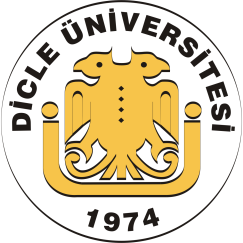  TÜRKİYE CUMHURİYETİ  DİCLE ÜNİVERSİTESİ              SAĞLIK BİLİMLERİ ENSTİTÜSÜ 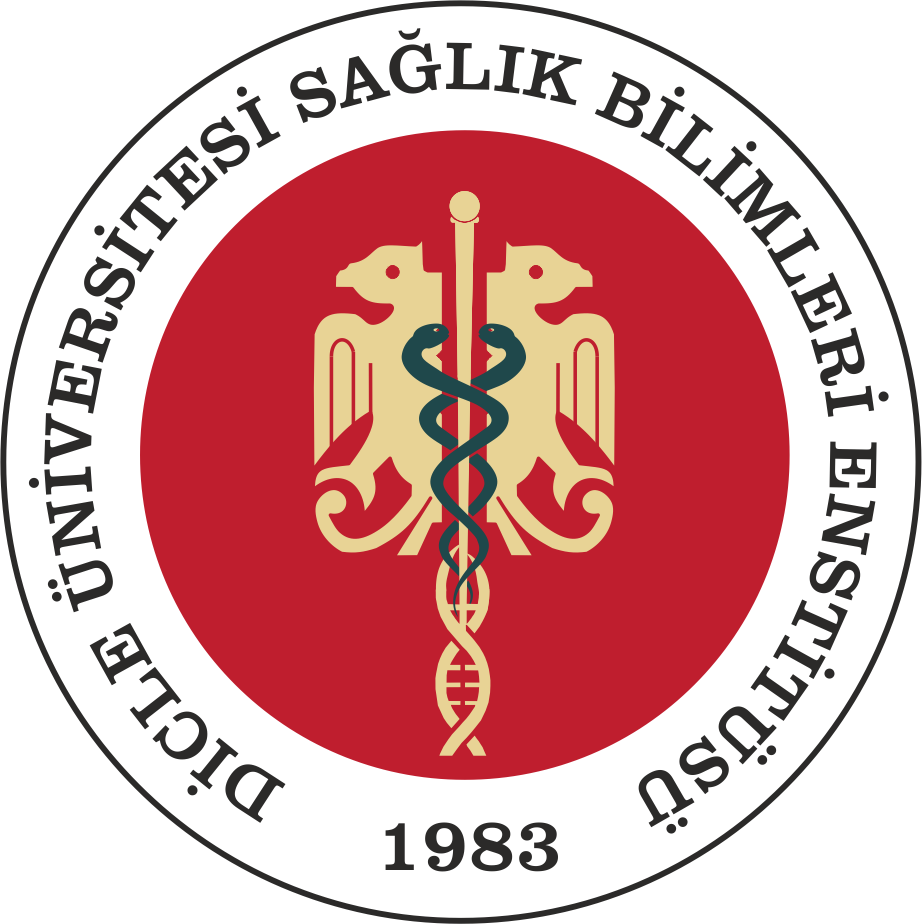 